                                                                   РЕЗЮМЕ                                         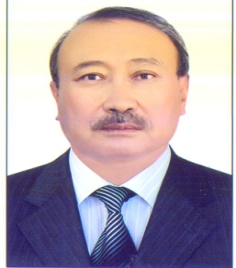 		Байсубанов Мисирбек Турдубаевич		         (Фамилия, имя, отчество)Год рождения, место рождения: 1955 г., 22 января, Ошская область, Узгенский район, село Ак-Жар.Национальность: кыргызГражданство: гражданин Кыргызской РеспубликиДомашний адрес:: 		г. Ош, улица Лермонтова, дом №41. Телефоны: (03222) 2-03-87 (рабочий), (03222) 5-06-17 (домашний), 0778 85-40-61, 0555 65-00-17.	Образование: Высшее, в 1982 г. Окончил Кыргызский государственный университет по специальности «Русский язык и литература»Ученая степень и звание: –Дополнительная образование:(Информация о повышении квалификации) Стаж в ОшГУ:		30 летОпыт работы:        С 2003 г. по настоящее время –	Секретарь Ученого Совета ОшГУ.                                 2003-2004 гг. – помощник ректора ОшГУ.                                  2002-2003 гг. – менеджер Института дистантного образования ОшГУ.	1997-2002 гг. – заместитель начальника учебной части ОшГУ.	С 2008 г. по настоящее время – доцент кафедры всемирной литературы факультета русской филологии ОшГУ.	1993-2008 гг. – старший преподаватель кафедры всемирной литературы факультета русской филологии ОшГУ.	1988-1993 гг. – старший преподаватель кафедры русского языка начального обучения педагогического факультета ОшПИ (ОшГУ).	1987-1992 гг. – заместитель декана по учебной работе педагогического факультета ОшПИ.	1992 г. (март) – 1992 г. (апрель) – и.о. декана педагогического факультета ОшПИ.	1985-1988 гг. – преподаватель кафедры русского языка начального обучения педагогического факультета ОшПИ.	1983-1985 гг. – преподаватель кафедры забурежной литературы Фрунзенского педагогического Института русского языка и литературы, г. Фрунзе.	1982-1983 гг. – лаборант кафедры теории литературы  Фрунзенского педагогического Института русского языка и литературы, г. Фрунзе.	1977-1982 гг. – студент Кыргызского государственного университета,  г. Фрунзе.	1976-1977 гг. – Слушатель подготовительного отделения Кыргызского государственного университета, г. Фрунзе.	1976 г. – слесарь-сборщик завода сельхозмашиностроения им. Фрунзе, г. Фрунзе.	1975-1976 гг. – Колхозник колхоза имени Ленина Алайского района Ошской области.	1973-1975 гг. – Служба в рядах Советской Армии.Общий стаж работы:	40 летНаграды:	            2005 г., 22 января, Почетная грамота ОшГУ.2001 г., Почетная грамота МОН КР.2005 г., апрель – Нагрудный знак «Отличник образования КР».2010 г., октябрь, Почетная грамота мэрии г. Ош.2014 г., октябрь, Грамота главного управления ГКНБ  по Ошской области и г. Ош. 2015 г., 22-января, Почетная грамота ОшГУ.Компьютерная грамотность:Word, InternetУровень знания языков:	Свободно говорит и пишет на государственном  (кыргызском) языке, на высоком уровне знает русский язык,  читает и переводит со словарем на французском языке.Отличительные качества:	компетентный, опытный, обладает профессионализмом, грамотный, имеет высокий уровень интеллекта.Семейное положение:	Женат, имеет 4 дочерей, 1 внука.2015 г. «___» ____________							______________												(подпись)RESUME                                        	Name, surname: Baisubanov Misirbek TurdubaevichYear of birth, place of birth: 1955, the 22nd of January,  region, Uzgen                                                        district, Ak-Jar village.	Nationality: Kyrgyz	Citizenship: citizen of 	Home address:  town, Lermontov street, house № 41	Telephone numbers: (03222) 2- 03- 87 (work phone), (03222) 5- 06- 17                               (home phone), 0778 85- 40- 61, 0555 65- 00- 17.	Education: Higher, in 1982 graduated  by                              specialty “Russian language and literature”   	Academic degree: -	Additional education: 	(Information about advancement of qualification)	Length of service in  SU:        30 yearExperience: From 2003 till this time – Secretary of Academic Advice of Osh SU.			2003- 2004 – assistant of Osh SU’s rector.			2002- 2003 – manager of the Osh SU’s distant education  Institute. 1997- 2002 – deputy head of Osh SU’s academic part.From 2008 till this time – assistant professor of the chair world 	literature’s  of the faculty of Russian philology Osh SU.1993- 2008 – senior lecturer of the chair of Russian language elementary education pedagogical faculty of Osh SU.1988- 1993 – senior lecturer of the chair of Russian language elementary education the pedagogical faculty of Osh PI.1987- 1992 – deputy dean for academic affairs of the pedagogical faculty Osh PI. 1992 (April)- 1992 (March) – executive dean of pedagogical faculty of Osh PI.1985- 1988 – teacher of the chair of Russian language elementary education the pedagogical faculty of Osh PI.1983- 1985 – teacher of foreign literature’s chair of  pedagogical  of  language and literature, city .1982- 1983 – assistant of the chair of literary theory  pedagogical  of  language literature, city .1977- 1982 – student of   , city .1976- 1977 – listener of the preparatory department of the   , city .1976- fitter of  agricultural machinery plant, city .1975- 1976 – farmer of Lenin collective farm in  region  district,1973- 1975 – service in Soviet Army.	Length of service: 	   40 year.	Honors: 	2005, the 22nd of January, Diploma of  SU.			2001, Diploma of MES KR.			2005, April – Excellent of education KR.			2010, October – Diploma of mayor of Osh town.			2014, October – Diploma of the main department of the                                  National Security Committee by  region and  town.			2015, the 22nd of January, Diploma of Osh SU.Computer skills: Word, Internet.Level of language knowledge: can speak and write fluently in official   (Kyrgyz) language, knows Russian language in high level, reads  and translates with dictionary in French language.Distinctive qualities: competent, experienced, professional, literate, he has   		high level of intellect.Marital status: married, he has 4 daughters, 1 grandson.2015 «___»  __________                                    _____________                                                                                  (signature)                                                                    РЕЗЮМЕ                                                   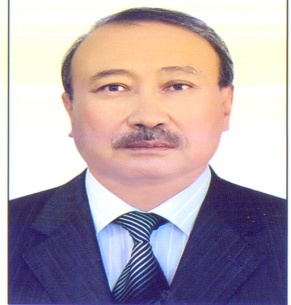 		Байсубанов Мисирбек Турдубаевич		(фамилиясы, аты, атасынын аты)Туулган жылы,  к\н\ жана жери: 	1955-жыл, 22-январь, Ош областынын Ъзгън районунун Ак-Жар айылы.Улуту:		 кыргызЖарандыгы: 	Кыргыз Республикасынын жараны./й дареги: 		Ош шаары, Лермонтов къчъс\, №41 \й.Байланыш телефондору:(03222) 2-03-87 (иш), (3222) 5-06-17 (\й), 0778 85-40-61,                                            0555 65-00-17.Билими:	 Жогорку, 1982-ж. «Орус тили жана адабияты» адистиги боюнча Кыргыз мамлекеттик университетин б\т\ргън.Окумуштуулук даражасы жана наамы: - Кошумча билими:(билимин жогорулаткандыгы жън\ндъг\ маалымат)ОшМУдагы эмгек стажы:		30Иш тажрыйбасы:	2003-ж. азыркы мезгилге чейин – ОшМУнун Окумуштуулар Кеёешинин катчысы.	2003-2004-ж.ж. – ОшМУнун ректорунун жардамчысы.	2002-2003-ж.ж. – ОшМУнун дистанттык билим бер\\ институтунун менеджери.	1997-2002-ж.ж. – ОшМУнун окуу бъл\м\н\н башчысынын орун басары.	2008-ж. – азыркы мезгилге чейин – ОшМУнун орус филологиясы факультетинин д\йнъл\к адабияты кафедрасынын доценти.	1993-2008-ж.ж. – ОшМУнун орус филологиясы факультетинин д\йнъл\к адабият кафедрасынын ага окутуучусу.	1988-1993-ж.ж. – ОшМУнун (ОшПИнин) педагогика факультетинин башталгыч билим бер\\н\н орус тили кафедрасынын ага окутуучусу.	1987-1992-ж.ж. – ОшПИнин педагогика факультетинин деканынын окуу иштери боюнча орун басары.	1992-ж. (март) – 1992-ж. (апрель) – ОшПИнин педагогика факультетинин деканынын милдетин аткаруучу.	1985-1988-ж.ж. – ОшПИнин педагогика факультетинин башталгыч билим бер\\н\н орус тили кафедрасынын окутуучусу.	1983-1985-ж.ж. – Фрунзе шаарындагы орус тили жана адабияты институнун (ФПИРЯЛ) чет элдер адабияты кафедрасынын окутуучусу.	1982-1983-ж.ж. – ФПИРЯЛдын адабият теориясы кафедрасынын лаборанты.	1977-1982-ж.ж. – Фрунзе шаарындагы кыргыз мамлекеттик университетинин студенти.	1976-1977-ж.ж. – Кыргыз мамлекеттик университетинин даярдоо бъл\м\н\н угуучусу.	1976-ж. – Фрунзе шаарындагы айыл чарба машина куруу боюнча заводунда слесарь-курамачы.	1975-1976-ж.ж. – Ош областынын Алай районунун Ленин атындагы колхозунда колхозчу.	1973-1975-ж.ж. – Советтик Армияда кызмат ътъъ.  Жалпы эмгек стажы:	40 жылСыйлыктары:	2005-ж., 22-январь, ОшМУнун Ардак грамотасы.2001-ж., Кыргыз Республикасынын Билим бер\\ министирлигинин Ардак грамотасы.2005-ж., апрель – «Кыргыз Республикасынын Билим бер\\н\н отличниги» тъш белгиси.2010-ж., октябрь, Ош шаарынын мэриясынын Ардак грамотасы.2014-ж., октябрь, Улуттук коопсуздук боюнча мамлекеттик комитетинин Ош шары жана Ош областы боюнча Башкы башкармалыгынын Грамотасы.2015-ж., 22-январь, ОшМУнун Ардак грамотасы.Компьютердик билими: Word, InternetТил бил\\ денгээли:	Мамлекеттик тилде эркин с\йлъп жазат, орус тилин жогорку денгээлде билет, француз тилинде създ\к аркылуу окуйт жана которот.Ъзгъчъ сапаттары:	иш билги, тажрыбалуу, кесипкъй, сабаттуу, интеллектуалдык денгээли жогору./й-б\лъл\к абалы:	/й-б\лъл\\, търт кыздын атасы, бир неберенин тай атасы.2015-ж. «___» ____________							______________												(колу)